12.09.2022Ул. Ухтомского - 11а, устранение забояУл. Титова, 1а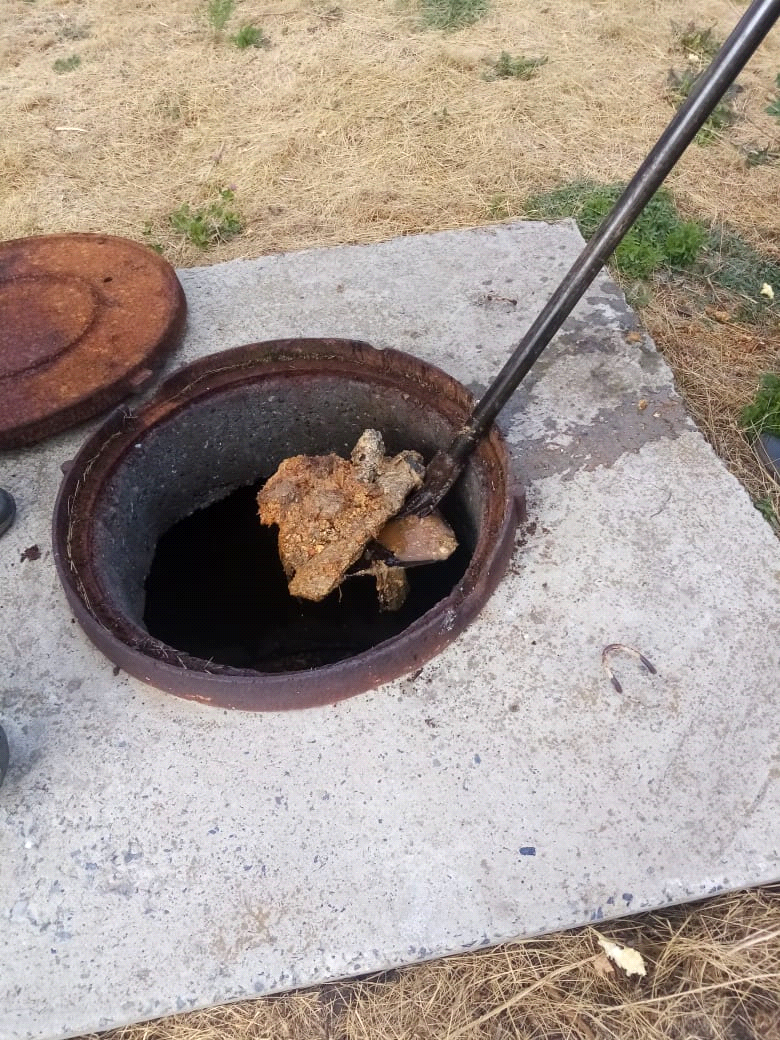 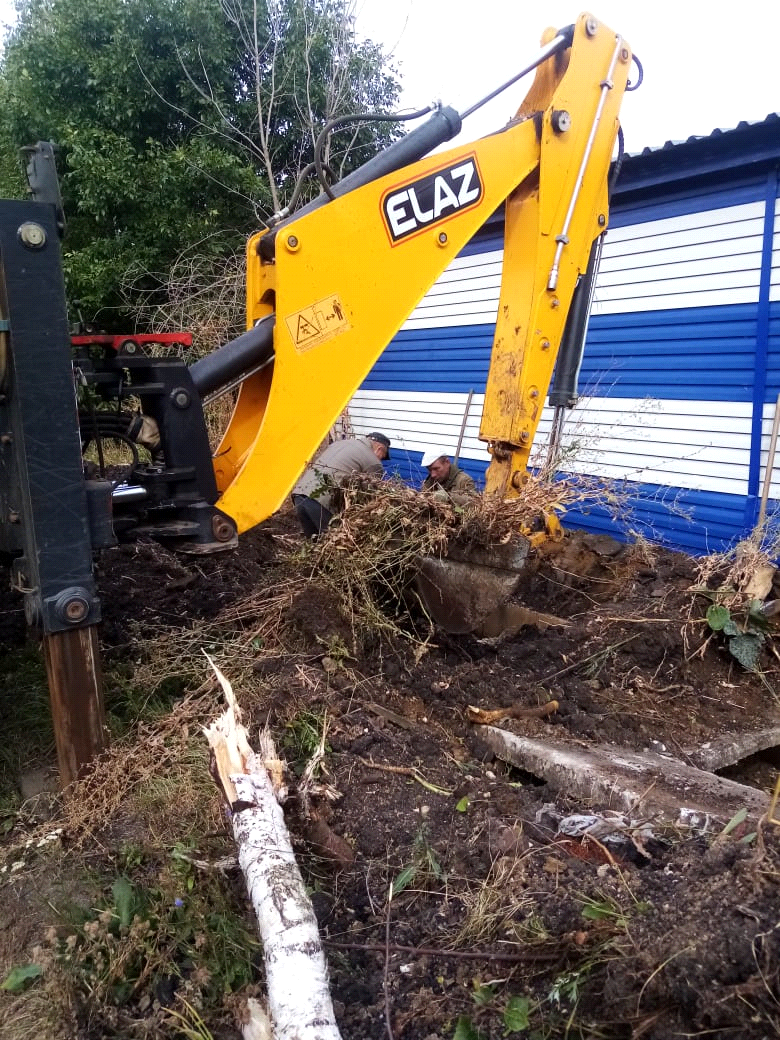 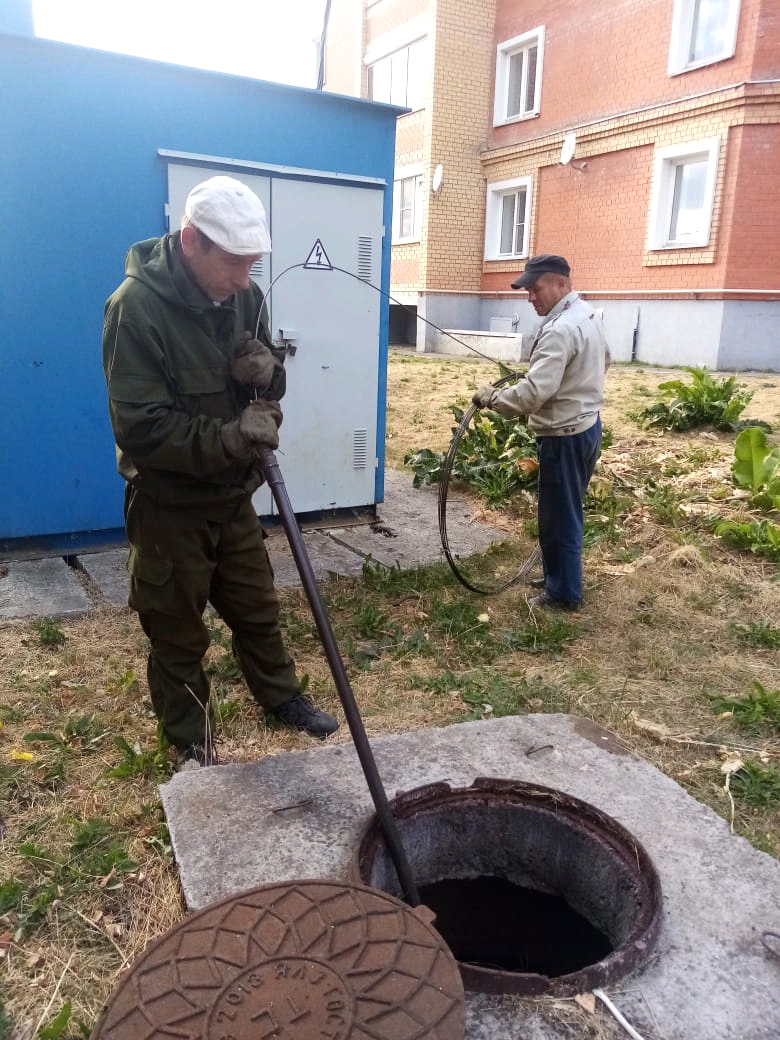 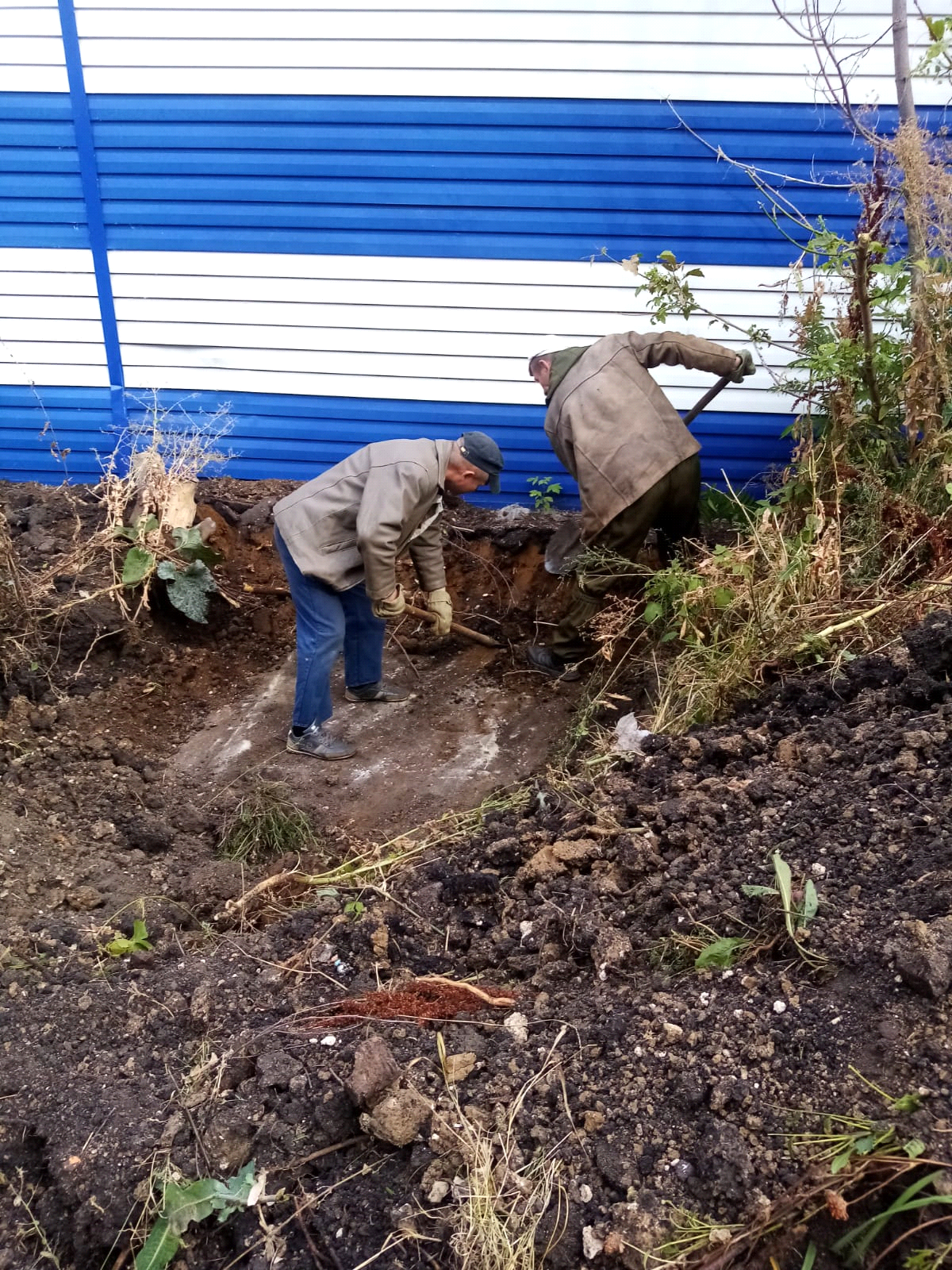 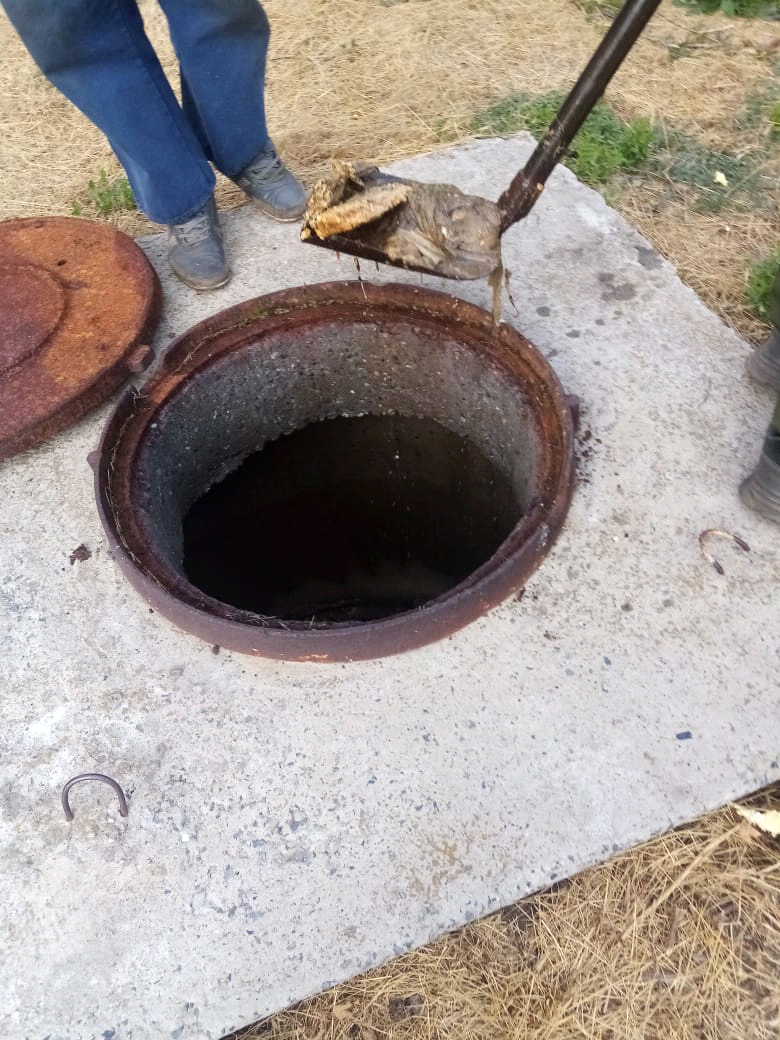 